ΕΛΛΗΝΙΚΗ ΔΗΜΟΚΡΑΤΙΑ                                                                                 Καλλιθέα   5 /6 /2024ΝΟΜΟΣ ΑΤΤΙΚΗΣ              	                                                                      Αριθ. Πρωτ.   27186ΔΗΜΟΣ ΚΑΛΛΙΘΕΑΣ                                                                                                                  Αυτ. Τμήμα Διοικητικών & ΟικονομικώνΥπηρεσιών τ. ΝΠΔΔ “ΟΠΑΑ Γ. ΓΑΛΛΟΣ”                                                                 ΠΡΟΣ Ταχ.Δ/νση	: Ν/θλητικές εγκαταστάσεις Δ. Καλλιθέας,                       τον Πρόεδρο  ΑΡΜΟΔΙΟΣ	: Ι. Κορδούτης                                                            τoυ  Δημοτικού ΣυμβουλίουΤηλέφωνα         : 2109598555 (εσωτ. 2/3)                      	                                                             EMAIL                 : i.kordoutis@kallithea.grΘΕΜΑ: «Συγκρότηση επιτροπής σύμφωνα με τις διατάξεις του άρθρου 221 του ν.4412/2016 για το έτος 2024 για τις ανάγκες του Αυτ. Τμήματος Διοικητικών & Οικονομικών Υπηρεσιών τ. ΝΠΔΔ “ΟΠΑΑ Γ. ΓΑΛΛΟΣ»Κύριε Πρόεδρε,Έχοντας υπόψη:Ι) Τις διατάξεις του άρθρου 65 παρ. 1  ́ του Ν. 3852/2010 , σύμφωνα με τις οποίες «Το δημοτικό συμβούλιο αποφασίζει για όλα τα θέματα που αφορούν το δήμο, εκτός από εκείνα που ανήκουν εκ του νόμου στην αρμοδιότητα του δημάρχου ή άλλου οργάνου του δήμου ή το ίδιο το δημοτικό συμβούλιο μεταβίβασε σε επιτροπή του.»  ΙΙ) Τις διατάξεις του 221 άρθρου του  Ν. 4412/2016 περ.11, όπως τροποποιήθηκε και ισχύει, σύμφωνα με τις οποίες: «Στις δημόσιες συμβάσεις προμηθειών και παροχής γενικών υπηρεσιών:[….]β) Για την παρακολούθηση και την παραλαβή της σύμβασης προμήθειας συγκροτείται τριμελής ή πενταμελής επιτροπή παρακολούθησης και παραλαβής με απόφαση του αρμόδιου οργάνου της αναθέτουσας αρχής ή του φορέα εκτέλεσης της σύμβασης. Εφόσον απαιτούνται ειδικές γνώσεις, ένα τουλάχιστον μέλος της επιτροπής πρέπει να έχει την αντίστοιχη ειδικότητα. […..] Το όργανο αυτό εισηγείται για όλα τα θέματα παραλαβής του φυσικού αντικειμένου της σύμβασης, προβαίνοντας σε μακροσκοπικούς, λειτουργικούς ή και επιχειρησιακούς ελέγχους του προς παραλαβή αντικειμένου της σύμβασης, εφόσον προβλέπεται από τη σύμβαση ή κρίνεται αναγκαίο, συντάσσει τα σχετικά πρωτόκολλα, παρακολουθεί και ελέγχει την προσήκουσα εκτέλεση όλων των όρων της σύμβασης και την εκπλήρωση των υποχρεώσεων του αναδόχου και εισηγείται τη λήψη των επιβεβλημένων μέτρων λόγω μη τήρησης των ως άνω όρων. […..].δ) Για την παραλαβή του τμηματικού ή συνολικού αντικειμένου σύμβασης παροχής υπηρεσιών συγκροτείται τριμελής επιτροπή παραλαβής με απόφαση του αρμόδιου οργάνου της αναθέτουσας αρχής ή του φορέα εκτέλεσης της σύμβασης. Εφόσον απαιτούνται ειδικές γνώσεις, ένα τουλάχιστον μέλος της επιτροπής πρέπει να έχει την αντίστοιχη ειδικότητα. Εφόσον μεταξύ των υπηρετούντων στην αναθέτουσα αρχή δεν υπάρχει υπάλληλος με την αντίστοιχη ειδικότητα, η αναθέτουσα αρχή ζητεί τη συνδρομή άλλων φορέων του Δημοσίου ή του ευρύτερου δημοσίου τομέα. Ως μέλη της εν λόγω επιτροπής δύναται να ορίζονται και υπάλληλοι, στους οποίους έχουν ανατεθεί καθήκοντα, σύμφωνα με όσα ορίζονται στο άρθρο 216.[…]ε) Τα γνωμοδοτικά όργανα της παρούσας παραγράφου συγκροτούνται από υπαλλήλους που υπηρετούν με οποιαδήποτε σχέση εργασίας στον φορέα που διενεργεί τον διαγωνισμό ή σε άλλο φορέα του δημοσίου τομέα και λειτουργούν σύμφωνα με τις γενικές διατάξεις περί συλλογικών οργάνων.στ) Η επιτροπή της περ. β’ γνωμοδοτεί και για ζητήματα τροποποίησης των συμβάσεων προμηθειών, σύμφωνα με το άρθρο 132. Ειδικά για την περίπτωση των Κεντρικών Αρχών Αγορών, για ζητήματα τροποποίησης συμφωνιών - πλαίσιο και συμβάσεων κεντρικών προμηθειών που συνάπτονται από αυτές, γνωμοδοτεί η επιτροπή της περ. α’.»   ΙΙΙ) Τις διατάξεις του ν. 2690/1999 «Κώδικας Διοικητικής Διαδικασίας», παρακαλούμε όπως συγκροτήσετε την επιτροπή, με ετήσια διάρκεια, από τον κατάλογο των υπηρετούντων υπαλλήλων του Δήμου μας.ΕΠΙΤΡΟΠΗ ΠΑΡΑΚΟΛΟΥΘΗΣΗΣ ΚΑΙ ΠΑΡΑΛΑΒΗΣ ΠΡΟΜΗΘΕΙΩΝ &  ΕΡΓΑΣΙΩΝ ΤΟΥ ΑΥΤ. TMHΜΑΤΟΣ ΔΙΟΙΚΗΤΙΚΩΝ & ΟΙΚΟΝΟΜΙΚΩΝ ΥΠΗΡΕΣΙΩΝ Τ. ΝΠΔΔ “ΟΠΑΑ Γ. ΓΑΛΛΟΣ”Με εκτίμηση,Ο ΑΝΤΙΔΗΜΑΡΧΟΣΓΕΩΡΓΙΟΣ Χ. ΜΑΡΓΩΜΕΝΟΣΕσωτερική Διανομή - Γρ. Δημάρχου- Γρ. Γεν. Γραμματέα- Αντιδήμαρχο  κ. Γεώργιο Μαργωμένο- Αυτ. Τμήμα Διοικητικών & Οικονομικών  Υπηρεσιών τ. ΝΠΔΔ “ΟΠΑΑ Γ. ΓΑΛΛΟΣΤΑΚΤΙΚΑ ΜΕΛΗΑΝΑΠΛΗΡΩΜΑΤΙΚΑ ΜΕΛΗ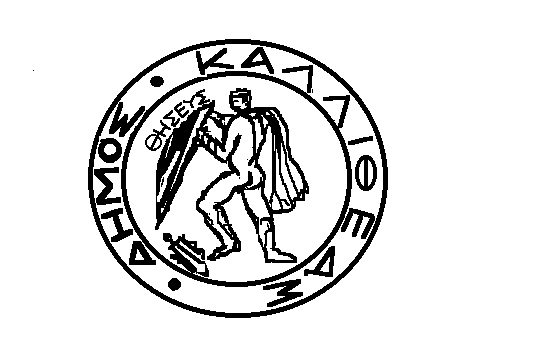 